TítuloResumen. Breve resumen del contenido. Palabras clave: Máximo de cinco palabras clave.IntroducciónMarco conceptual en que se basa la experiencia docenteDescripción de la ExperienciaContexto, contenidos, metodología, herramientas utilizadas, destinatarios.ResultadosAprendizajes logrados. Fortalezas y debilidades identificadas.ConclusionesPropuestas superadoras basadas en la experiencia para continuar a futuro.ReferenciasLas citas y referencias deben seguir el formato de las normas APA. Para más información se puede visitar el siguiente enlace (https://normas-apa.org/referencias). En el sitio de Google Académico (https://scholar.google.com/) es posible descargar las referencias de las citas en normas APA. 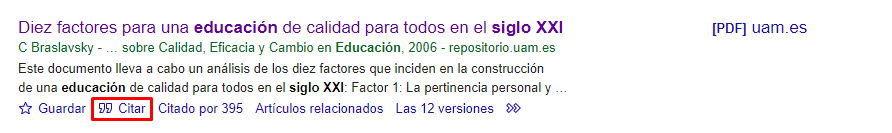 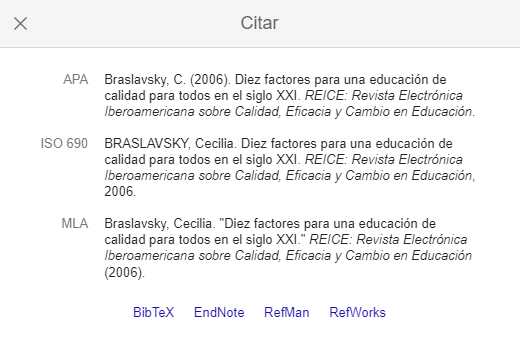 